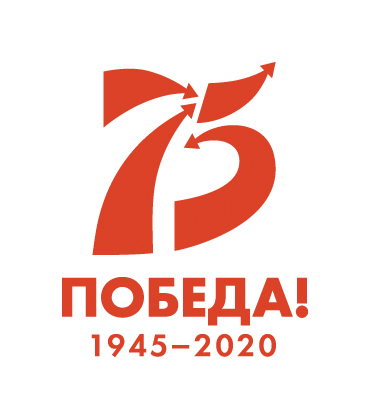 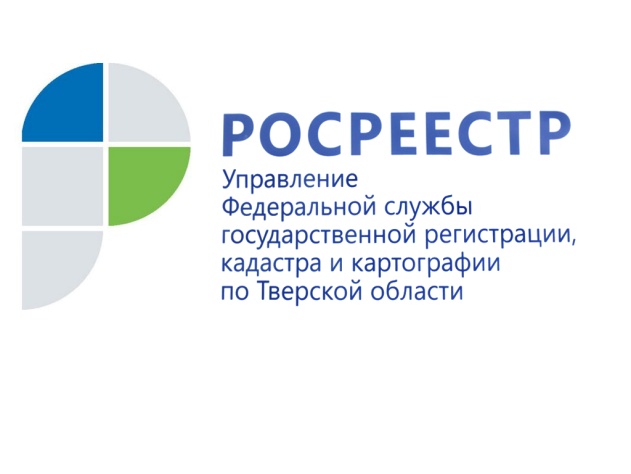 ПРЕСС-РЕЛИЗТверской Росреестр стал участником ведомственного онлайн-проекта «Лица Победы»30 июля 2020 года - Управление Росреестра по Тверской области стало участником онлайн-проекта Росреестра «Лица Победы», посвящённого 75-летию Победы в Великой Отечественной войне 1941-1945 гг.В рамках проекта Росреестр собрал онлайн-альбом с фотографиями и рассказами сотрудников ведомства о родственниках - участниках боевых действий и тружениках тыла, которые они бережно хранят и передают из поколения в поколение. В проекте принимают участие все территориальные управления Росреестра, региональные филиалы Федеральной кадастровой палаты Росреестра, а также сотрудники центрального аппарата. Управление Росреестра по Тверской области не осталось в стороне и подготовило информацию о родственниках сотрудников Управления - ветеранах Великой Отечественной войны 1941-1945 гг. и тружениках тыла. Онлайн-альбом размещён на главной странице сайта Росреестра в разделе «Лица Победы». Каждая фотография вместе с краткой биографией военнослужащего опубликована в виде карточки. С момента старта проекта собрано более 580 фотографий и рассказов. Проект поддержал руководитель Росреестра Олег Скуфинский, который направил информацию о своём воевавшем родственнике. Помощник руководителя Управления Росреестра по Тверской области Елена Макарова: «В альбом «Лица Победы» вошло 18 карточек, содержащих сведения о родственниках сотрудников тверского Росреестра, внесших свой вклад в общее дело Победы в Великой Отечественной войне 1941-1945 гг.  При формировании карточек в ряде случаев нам приходилось сокращать рассказы специалистов Управления до необходимого объёма – столько боевых заслуг и подвигов числилось за их героическими дедами и прадедами. Однако, не менее ценными для нас являются карточки с минимальным набором слов: «Призван, участвовал, пропал без вести, погиб». Тех, о ком идёт речь, также  помнят, чтят, ими гордятся».Месяц назад, накануне Парада Победы проект Росреестра был запущен в социальных сетях территориальных органов ведомства с  хэштегом  #ЛицаПобеды . В настоящее время онлайн-проект собрал уже порядка 2 тысяч постов.О РосреестреФедеральная служба государственной регистрации, кадастра и картографии (Росреестр) является федеральным органом исполнительной власти, осуществляющим функции по государственной регистрации прав на недвижимое имущество и сделок с ним, по оказанию государственных услуг в сфере ведения государственного кадастра недвижимости, проведению государственного кадастрового учета недвижимого имущества, землеустройства, государственного мониторинга земель, навигационного обеспечения транспортного комплекса, а также функции по государственной кадастровой оценке, федеральному государственному надзору в области геодезии и картографии, государственному земельному надзору, надзору за деятельностью саморегулируемых организаций оценщиков, контролю (надзору) деятельности саморегулируемых организаций арбитражных управляющих. Подведомственными учреждениями Росреестра являются ФГБУ «ФКП Росреестра» и ФГБУ «Центр геодезии, картографии и ИПД». Контакты для СМИМакарова Елена Сергеевнапомощник руководителя Управления Росреестра по Тверской области+7 909 268 33 77, (4822) 34 62 2469_press_rosreestr@mail.ruwww.rosreestr.ruhttps://vk.com/rosreestr69170100, Тверь, Свободный пер., д. 2